Lorca Summer Reading Challenge 2015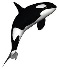 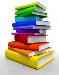 K-2nd Grade Fiction Book LogName__________________________________________________Grade Entering in Fall 2015:__________   Pages__________Book Title: ______________________________________________Author:_________________________________________________Please have a big person help you write your answers or use your own paper to draw and color the answers to the questions.  .How does the book begin?___________________________________________________________________________________________________________________________________________________________________________________________________________________________________________________________________________________What happens in the middle of the story?___________________________________________________________________________________________________________________________________________________________________________________________________________________________________________________________________________________How does the book end?___________________________________________________________________________________________________________________________________________________________________________________________________________________________________________________________________________________Lorca Summer Reading Challenge 2015K-2nd Grade Fiction Book LogName__________________________________________________Grade Entering in Fall 2015:__________ Pages __________Book Title: ______________________________________________Author:_________________________________________________Please have a big person help you write your answers or use your own paper to draw and color the answers to the questions.  .How does the book begin?___________________________________________________________________________________________________________________________________________________________________________________________________________________________________________________________________________________What happens in the middle of the story?___________________________________________________________________________________________________________________________________________________________________________________________________________________________________________________________________________________How does the book end?___________________________________________________________________________________________________________________________________________________________________________________________________________________________________________________________________________________